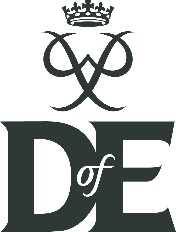 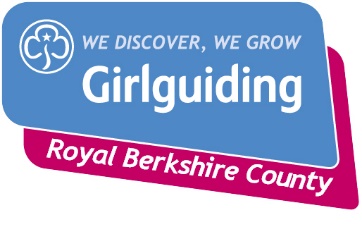 Have you completed (or nearly completed) your Bronze award and are now looking for your next challenge? Are you aged 15-24 and involved in Girlguiding? Then the Silver Duke of Edinburgh award could be for you. (You need to be 15 by 1 April 2020).The County DofE team will be running a walking-based Silver expedition in 2020.You’ll need to attend all the dates below to complete your Silver Expedition section:Saturday 8 February 2020: training day including a walk, CrowthorneSaturday 29 February 2020: route and menu planning for practice expedition, Crowthorne4 - 6 April 2020: 3 day practice expedition (Chiltern Hills or Marlborough area)Saturday 2 May 2019: route, menu and aim planning for assessed expedition, Crowthorne 21 - 23 August 2020: 3 day assessed expedition (New Forest) Saturday 5 September 2020: return equipment and do presentation (2 hours only), CrowthorneThe training days will start at 10am and finish latest at 4pm and will build on skills you developed at Bronze level. You should bring your own packed lunch and drinks. I’ll send further details of any other equipment you may need for each session.The cost is £100 which covers the training sessions, both expeditions, assessor fees and group equipment (tent, trangia, maps etc). To keep costs down transport to the expeditions is provided by parents.If you want to take part, please complete the application form below and send it with a cheque (payable to ‘Berkshire Guide Association’) to Rachel Manson, Silver DofE, 24 The Willows, Caversham, Reading, RG4 8BD. These need to be received by 31 December 2019 and all money is non-refundable. (As we have chosen popular dates, we need to book campsites and an assessor early).You can register for Silver with County or your local DofE units and remember that in addition to the Expedition you will need to complete three other sections – Physical, Skill and Volunteering – using eDofE to finish your award. If you haven’t registered for your DofE Silver award, send the DofE Participant Enrolment form with a cheque for £22 (payable to ‘Girlguiding South West England’) to Rachel Manson (address above). If you haven’t finished your Bronze award yet please aim to have this completed by the time training starts.If you have questions on the Silver expedition or registering for Silver please email the County DofE team at dofe@girlguidingroyalberkshire.org.uk.Kind regardsLucy, Alison, Sharon and RachelCounty DofE teamSilver Expedition 2020 - Application formPlease complete and return with payment to Rachel Manson, Silver DofE, 24 The Willows, Caversham, Reading, RG4 8BD.My daughter ________________________________ would like to take part in the County Silver Expedition training for 2020. She is aged 15 or over (or will be by 1 April 2020).I understand the expedition will be on foot and involves self-sufficient groups of 4-7 walking, carrying equipment, camping, navigating, and cooking on trangias. The groups are supervised remotely.I enclose a cheque for £100 made payable to Berkshire Guide Association.Email address for acknowledgement of form/cheque and for sending further information relating to the Silver expedition training (will not be used for other purposes):Email: __________________________________________________Signed (parent/guardian):				Date:___________________________________________	__________________________